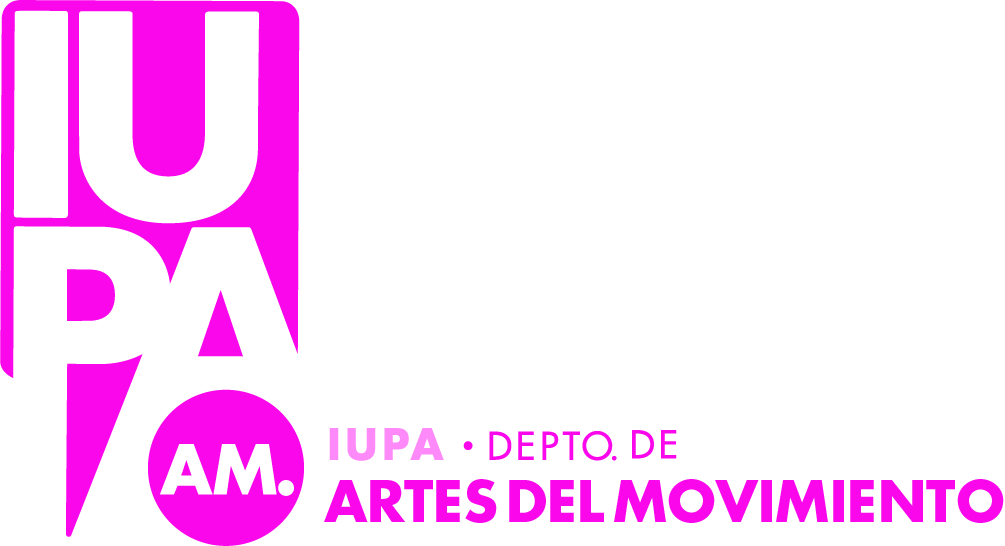 PROFESORADO UNIVERSITARIO DE DANZA CLÁSICA Y TECNICATURA DE DANZA CLÁSICA.CALENDARIO DE EXÁMENES FINALES.LLAMADO JULIO-AGOSTO 2019 PARA ALUMNOS DEL PLAN DNGU Y PLAN 564/101ER. AÑO4º AÑOASIGNATURAS RESOLUCIÓN DNGUFECHAHORAAULATRIBUNAL – PROFESORES:ANATOMÍA Y FISIOLOGÍA APLICADA A LA DANZA MIÉRCOLES10/078 HS45LARROULET, CARREÑO, ARÉVALOSUP: LIZARRAGADANZA CLÁSICA I JUEVES 11/078 HS53ARÉVALO, LIZARRAGA, CARREÑOSUP: LARROULETDANZA CONTEMPORÁNEA I JUEVES11/710 HS53GÓMEZ MURILLAS, GOMEZ LUNA, COSTANZOSUP: BALMACEDAMÚSICA MIÉRCOLES10/0713 HS3RÍOS, TAGLIALEGNA, NARVAEZSUP: BREVITCC I VIERNES12/0711 HS9CARREÑO, LARROULET, AREVALOSUP: CIDETALLER DE CONCIENCIA CORPORAL, BIOMECÁNICA DEL MOVIMIENTO Y SALUD DEL BAILARÍN MIÉRCOLES10/0712 HS47LARROULET, LIZARRAGA, CARREÑOSUP: CIDE2º AÑOASIGNATURAS RESOLUCIÓN DNGUFECHAHORAAULATRIBUNAL – PROFESORES:DANZA CLÁSICA II VIERNES12/0710 HS53LARROULET, CARREÑO, LIZARRAGASUP:CIDEPARTENAIRE 2º Prof. JUEVES11/0712 HS53KADJBEROUNIAN, CARREÑO, LIZARRAGASUP: AREVALOPRACTICA ESCÉNICA IMIÉRCOLES10/0710 HS34LEMARCHAND, LIZARRAGA, CARREÑO.SUP. LARROULETMÚSICA APLICADA A LA DANZA CLÁSICA VIERNES05/0714 HS48TAGLIALEGNA, RÍOS, NARVAEZSUP: ARÉVALODANZA CONTEMPORÁNEA IIVIERNES05/0710 HS34GÓMEZ LUNA, GOMEZ MURILLAS, COSTANZOSUP: ZELADACOMPOSICIÓN COREOGRÁFICA IMIÉRCOLES10/078 HS53GÓMEZ LUNA, GOMEZ MURILLAS, BALMACEDASUP: ZELADADIDÁCTICA ESPECÍFICAVIERNES05/0712 HS102CIDE, AREVALO, LARROULETSUP: LIZARRAGATALLER DE PRACTICA DOCENTE NIVEL INICIAL Y PRIMARIOJUEVES11/0714 HS48CIDE, BREVI, LIZARRAGASUP: ARÉVALO3ER AÑOASIGNATURAS RESOLUCIÓN DNGUFECHAHORAAULATRIBUNAL PROFESORES:HISTORIA DE LA DANZA Y EL BALLETJUEVES11/0712 HS48NARVÁEZ, CIDE, BREVISUP: LARROULETTÉCNICAS TEATRALESVIERNES12/0712 HS5URWEIDER, LARROULET, CARREÑOSUP: LIZARRAGADANZA CLÁSICA IIIVIERNES5/0710 HS53CIDE, LARRROULET, LIZARRAGASUP: AREVALOREPERTORIO Y ESTILOS MIÉRCOLES10/0712 HS53LIZARRAGA, CARREÑO, AREVALOSUP: LARROULETTALLER DE PRACTICA DOCENTE NIVEL MEDIO Y SUPERIORMIÉRCOLES10/078 HS4CIDE, BREVI, LIZARRAGASUP: LARROULETRESIDENCIA DOCENTE 564/10MIÉRCOLES10/079 HS4CIDE, LIZARRAGA, LARROULETSUP: ARÉVALO